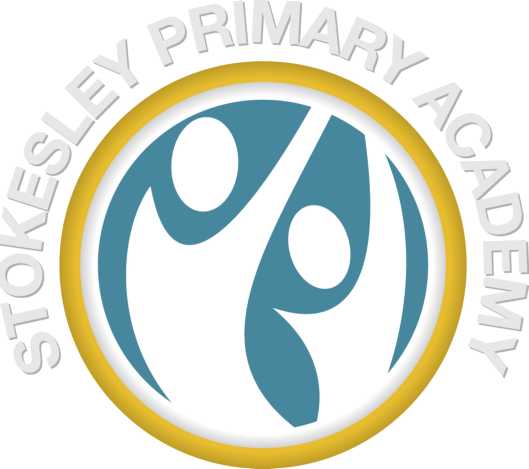 Stokesley Primary AcademyLockdown PolicyStokesley Primary Academy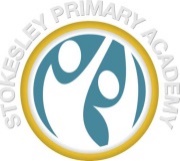 Lock Down Policy and ProceduresRationaleAs part of our Health and Safety policies and procedures the school has a Lockdown Policy.On very rare occasions it may be necessary to seal off the school so that it is not able to beentered from the outside. This will ensure that pupils, staff and visitors are safe in situationswhere there is a hazard in the school grounds or outside the school in the near vicinity.A lockdown is implemented when there is serious security risks of the premises due to, forexample, near-by chemical spillage, proximity of dangerous dogs, serious weatherconditions or attempted access by unauthorised persons intent in causing harm/damage. NaCTSO (National Counter Terrorism Security Office) **Guidance**In January 2016, NaCTSO provided the following advice to leaders of schools and otherEducational Establishments for Reviewing Protective Security.Bomb threats: Procedures for handling bomb threatsMost bomb threats are made over the phone and the overwhelming majority are hoaxes,made with the intent of causing alarm and disruption. Any hoax is a crime and, no matterhow ridiculous or unconvincing, must be reported to the police.Be alert, but not alarmed!On receipt of a “bomb threat” - Dial 999 and police will respond. You should always considertheir advice before a decision is taken to close or evacuate.Notification of LockdownStaff will be notified lock down procedures are to immediately take place on hearing shortbursts of air horns from halls and playground. The internal phone system will also be usedby office staff who will inform adults by stating  “ATTENTION LOCK DOWN”Procedures:1. These signals will activate a process of children being ushered into the school building ifon the playgrounds as quickly as possible and the locking of the school’s offices, fobconnecting doors and all outside doors where it is possible to remain safe.2. At the given signal the children remain in the room they are in and the staff will ensurethe windows and doors are closed/locked and screened where possible and children arepositioned away from possible sightlines from external windows/doors. Lights, Smart boardsand computer monitors to be turned off.3. Children or staff not in class for any reason will proceed to the nearest occupiedclassroom and remain with that class and class teacher e.g. children using toilets when sirengoes. If a class is in the opposite hall from where their classroom is they are to go to one ofthe nearest rooms e.g. music room.4. If practicable staff should notify the front office by phone that they have entered lockdown and those children not accounted for.NO ONE SHOULD MOVE ABOUT THE SCHOOL5. Staff to support children in keeping calm and quiet.6. Staff to remain in lockdown positions until informed by key staff e.g. Senior ManagementTeam, Chair of Governors or SBM in person that there is an all clear.7. As soon as possible after the lockdown teachers return to their base classrooms andconduct a roll call and notify the office immediately of any pupils not accounted for.Staff Roles:Front office staff ensure that their office(s) are locked and police called if necessary.Head or office staff member locks the school’s front doors and entrances.Site Manger to head to Office/ Back gate to Nursery.4. Individual teachers/HLTAs/TAs lock/close classroom door(s) and windows. Nearest     adult to check exit doors in KS2/KS1/EYFS/Nursery and outdoor classroom doors are lock and down in FS. If community wing in use lead adult to lock outdoor doors.Staff in PPA room to lock down in this room.Catering Staff to lock back door to kitchen and turn off lights.INDIVIDUAL STAFF CANNOT SIGN OUT OR LEAVE THE PREMISES DURING LOCKDOWNWITHOUT PRIOR AGREEMENT OF THE HEADTEACHER BEFORE LEAVINGCommunication with parentsIf necessary parents will be notified as soon as it is practical to do so via the school’sestablished communication network – website/ GroupCall / telephoneDepending on the type and severity of the incident, parents may be asked NOT to collecttheir children from school as it may put them and their child at risk.Pupils will not be released to parents during a lock down.Parents will be asked not to call school as this may tie up emergency lines.If the end of the day is extended due to the lock down, parents will be notified and willreceive information about the time and place pupils can be picked up from office staff oremergency services.A letter to parents will be sent home as the nearest possible day following any seriousincident to inform parents of context of lockdown and to encourage parent to reinforce withtheir children the importance of following procedures in these very rare circumstances.Lockdown drillsLock down practices will take place a minimum of once a year to ensure everyone knowsexactly what to do in such a situation. Monitoring of practices will take place and debriefedto staff so improvements can be made.ReviewThis policy and procedures will be reviewed annually as a part of Emergency Fire andEvacuation Plan and H+S PolicySigned: ………………….………… Mr A S McFarlane (Headteacher)Date:…………………………………………………Signed : ……………………………………………… Mrs J Grant (Chair of Governors)Date:…………………………………………..